Победитель конкурса, занявший I место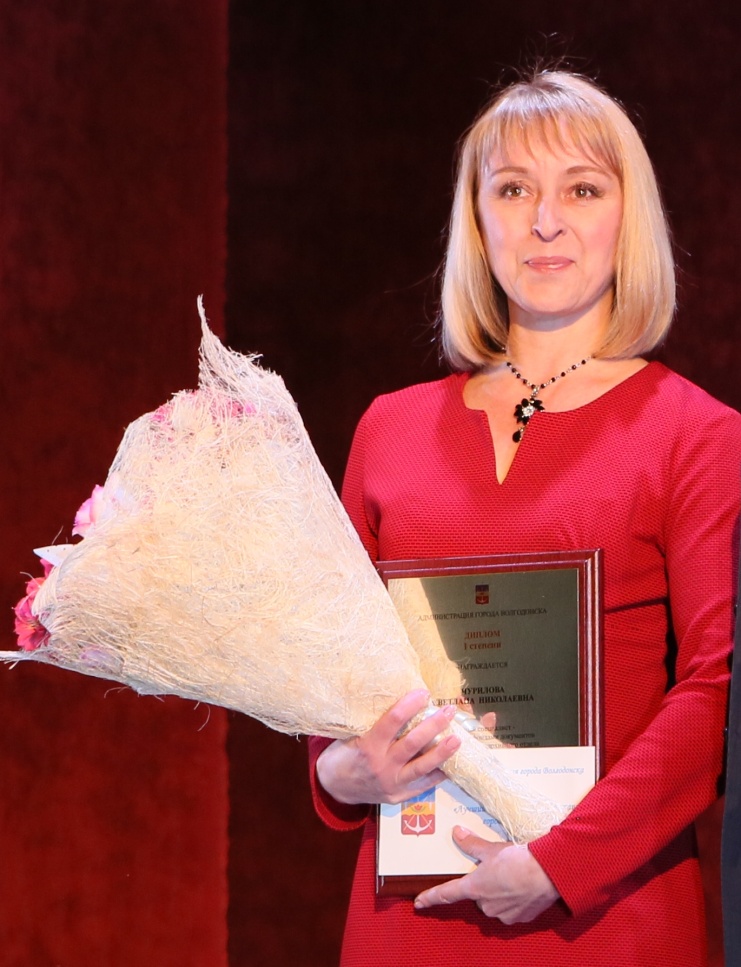 ЧУРИЛОВАСВЕТЛАНА  НИКОЛАЕВНАглавный специалист-заведующий фондами документов по личному составу архивного отдела Администрации города ВолгодонскаПобедитель конкурса, занявший II  место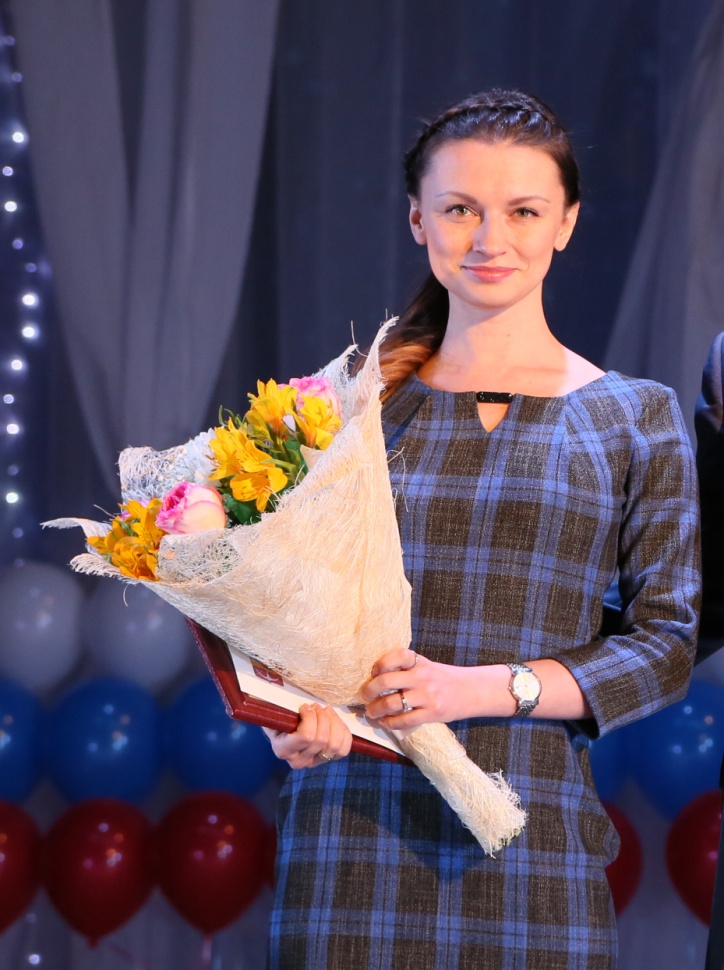 ЕЗЕРСКАЯ ДАРЬЯ  СЕРГЕЕВНАведущий специалист отдела администрирования информационных систем и технических средств Департамента труда и социального развития Администрации города ВолгодонскаПобедитель конкурса, занявший III место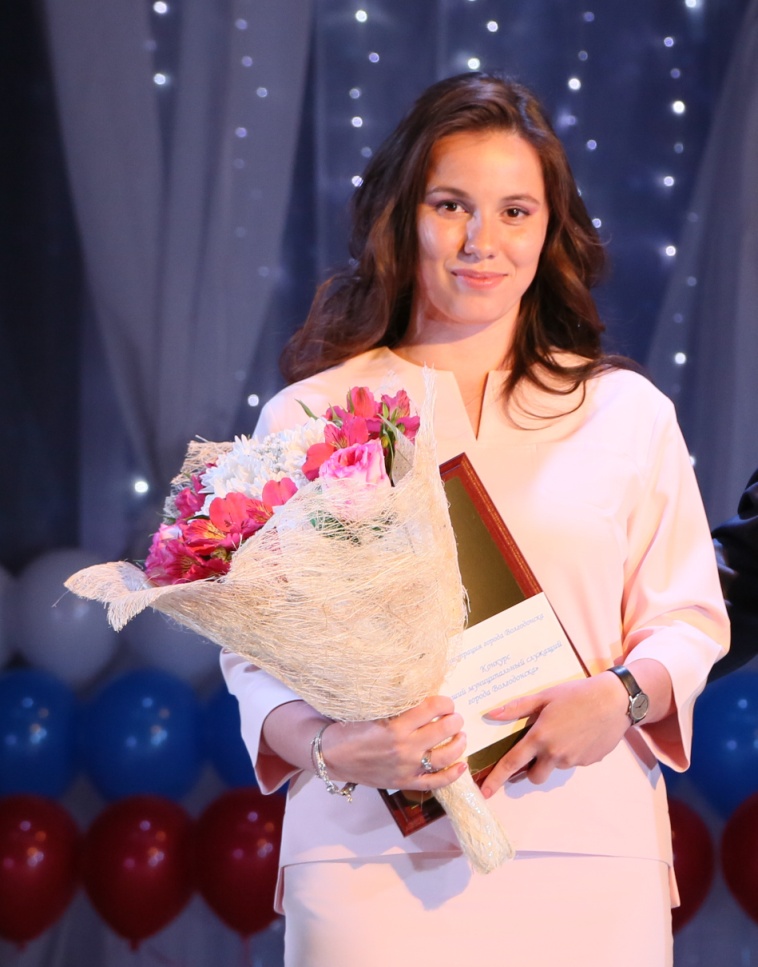 ГЕРЕГА-БАЖЕНОВААНАСТАСИЯ  ПЕТРОВНАглавный специалист отдела по молодежной политике Администрации города Волгодонска